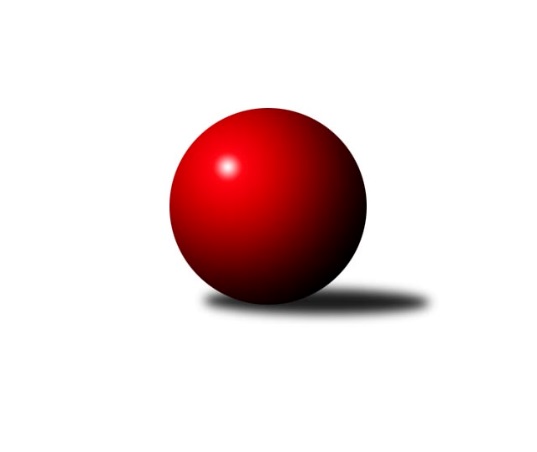 Č.17Ročník 2022/2023	3.3.2023Nejlepšího výkonu v tomto kole: 2973 dosáhlo družstvo SK Podlužan Prušánky BJihomoravský KP1 jih 2022/2023Výsledky 17. kolaSouhrnný přehled výsledků:KK Sokol Litenčice	- TJ Jiskra Kyjov	6:2	2504:2371	7.5:4.5	3.3.KK Jiskra Čejkovice	- SK Podlužan Prušánky C	6:2	2478:2462	5.0:7.0	3.3.SK Podlužan Prušánky B	- SKK Dubňany B	8:0	2973:2720	9.0:3.0	3.3.TJ Sokol Mistřín C	- TJ Sokol Šanov C	3:5	2656:2679	5.0:7.0	3.3.TJ Sokol Vracov B	- KK Vyškov D	6:2	2675:2574	6.0:6.0	3.3.TJ Lokomotiva Valtice B	- TJ Sokol Vážany	2:6	2439:2638	4.5:7.5	3.3.Tabulka družstev:	1.	SK Podlužan Prušánky B	17	14	1	2	93.5 : 42.5 	126.0 : 78.0 	 2655	29	2.	TJ Sokol Mistřín C	17	11	2	4	84.5 : 51.5 	112.5 : 91.5 	 2631	24	3.	SK Podlužan Prušánky C	17	12	0	5	82.5 : 53.5 	108.0 : 96.0 	 2592	24	4.	TJ Sokol Vážany	17	10	2	5	81.5 : 54.5 	118.0 : 86.0 	 2614	22	5.	KK Jiskra Čejkovice	17	9	0	8	69.0 : 67.0 	101.0 : 103.0 	 2573	18	6.	TJ Jiskra Kyjov	17	8	1	8	67.0 : 69.0 	105.5 : 98.5 	 2528	17	7.	TJ Sokol Vracov B	17	8	0	9	67.5 : 68.5 	96.0 : 108.0 	 2562	16	8.	TJ Sokol Šanov C	17	8	0	9	61.5 : 74.5 	96.5 : 107.5 	 2542	16	9.	TJ Lokomotiva Valtice B	17	6	1	10	61.0 : 75.0 	101.0 : 103.0 	 2528	13	10.	SKK Dubňany B	17	5	1	11	56.0 : 80.0 	95.0 : 109.0 	 2538	11	11.	KK Sokol Litenčice	17	5	0	12	55.5 : 80.5 	89.5 : 114.5 	 2495	10	12.	KK Vyškov D	17	2	0	15	36.5 : 99.5 	75.0 : 129.0 	 2471	4	 TJ Lokomotiva Valtice B	2439	2:6	2638	TJ Sokol Vážany	Zbyněk Škoda	 	 231 	 228 		459 	 1:1 	 455 	 	226 	 229		Radim Kroupa	Roman Mlynarik	 	 214 	 237 		451 	 1:1 	 434 	 	232 	 202		Jozef Kamenišťák	Eduard Jung	 	 196 	 174 		370 	 1:1 	 405 	 	195 	 210		Petr Sedláček	Vladimír Čech	 	 219 	 227 		446 	 1:1 	 453 	 	211 	 242		Radek Loubal	Jan Beneš	 	 204 	 201 		405 	 0.5:1.5 	 429 	 	204 	 225		Petr Malý	Božena Vajdová	 	 135 	 173 		308 	 0:2 	 462 	 	232 	 230		Josef Kamenišťákrozhodčí: Robert GecsNejlepší výkon utkání: 462 - Josef Kamenišťák
											18. kolo12.3.2023	ne	09:00	TJ Sokol Vážany - KK Sokol Litenčice	